Ερωτηματολόγιογια τη διερεύνηση των επαγγελματικών 
επιθυμιών / προσδοκιών της ομάδας στόχου(ΠΑΡΑΔΟΤΕΟ 2)Η παρούσα έρευνα διενεργείται από την Ένωση Εταιρειών [«INΣΤΙΤΟΥΤΟ ΑΝΑΠΤΥΞΗΣ ΤΕΧΝΟΛΟΓΙΑΣ ΚΑΙ ΑΝΘΡΩΠΙΝΩΝ ΠΟΡΩΝ ΑΣΤΙΚΗ ΜΗ ΚΕΡΔΟΣΚΟΠΙΚΗ ΕΤΑΙΡΙΑ» με διακριτικό τίτλο «Ι.Α.Τ.Α.Π.» - «ΕΥΡΩΣΥΜΒΟΥΛΟΙ ΑΝΩΝΥΜΗ ΕΤΑΙΡΕΙΑ ΣΥΜΒΟΥΛΩΝ ΑΝΑΠΤΥΞΗΣ ΚΑΙ ΤΕΧΝΟΛΟΓΙΑΣ» με διακριτικό τίτλο «ΕΥΡΩΣΥΜΒΟΥΛΟΙ Α.Ε.»] (Ανάδοχος του Υποέργου 1 της Πράξης) για λογαριασμό της Εθνικής Συνομοσπονδίας Ατόμων με Αναπηρία (Ε.Σ.Α.μεΑ.). Σκοπός της έρευνας είναι η διερεύνηση των επαγγελματικών ενδιαφερόντων των ατόμων με αναπηρία και χρόνιες παθήσεις, ώστε να καταγραφούν προτάσεις  προς τις αρμόδιες αρχές για τη διευκόλυνση της πρόσβασής τους σε προγράμματα εκπαίδευσης/κατάρτισης και σε προγράμματα απασχόλησης και θέσεις εργασίας. Το ερωτηματολόγιο συμπληρώνεται ανώνυμα ώστε να διαφυλάσσονται πλήρως τα προσωπικά δεδομένα των ερωτώμενων.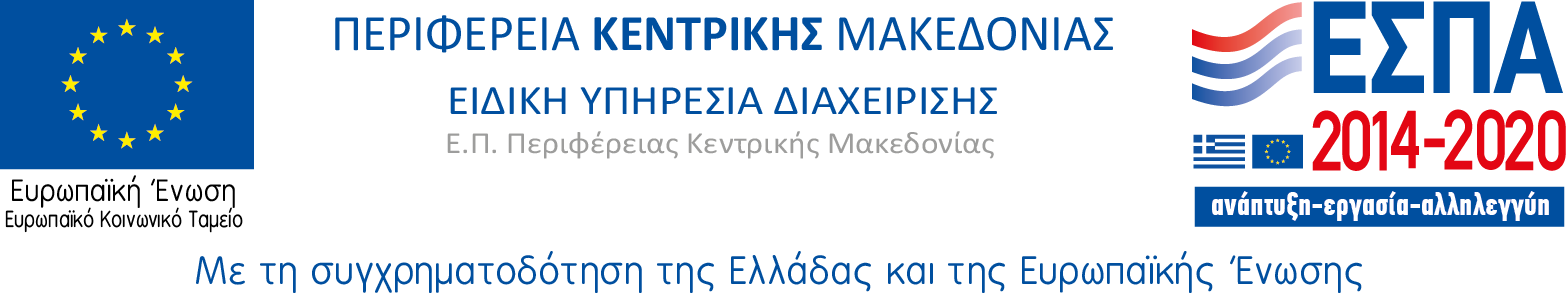 Αυτό το διάστημα, ποια είναι η κύρια ασχολία σας:Αν δεν εργάζεστε, αναζητάτε εργασία αυτό το διάστημα;Αν αναζητούσατε αυτή τη στιγμή εργασία, θα θέλατε:Που εργάζεστε ή που θα θέλατε να εργαστείτε;Που εργάζεστε ή που θα θέλατε να εργαστείτε;Σε ποιο κλάδο της οικονομίας εργάζεστε ή θα θέλατε να εργαστείτε;Ποιο είναι το επάγγελμά που ασκείτε στην εργασία σας, ή εάν δεν εργάζεστε, ποιο είναι το επάγγελμα που θα θέλατε να ασκήσετε (π.χ. πολιτικός μηχανικός, πωλητής, κομμωτής, υπάλληλος υποδοχής σε ξενοδοχεία κ.λπ.)Σε ποιο βαθμό θεωρείτε ότι έχετε αναπτυγμένες τις ακόλουθες δεξιότητες:Αξιολογήστε πόσο σημαντικά είναι για εσάς τα παρακάτω, προκειμένου να ενταχθείτε με επιτυχία σε ένα εργασιακό περιβάλλον:ΦύλοΗλικίαΑριθμός τέκνωνΟικογενειακή κατάστασηΠοιο είναι το υψηλότερο επίπεδο εκπαίδευσης που έχετε ολοκληρώσει;Αντικείμενο σπουδών: (Συμπληρώνεται για όσους έχουν ολοκληρώσει κάποια βαθμίδα της μεταδευτεροβάθμιας ή τριτοβάθμιας εκπαίδευσης)Η αναπηρία σας σχετίζεται με: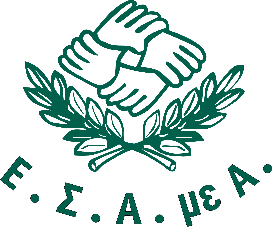 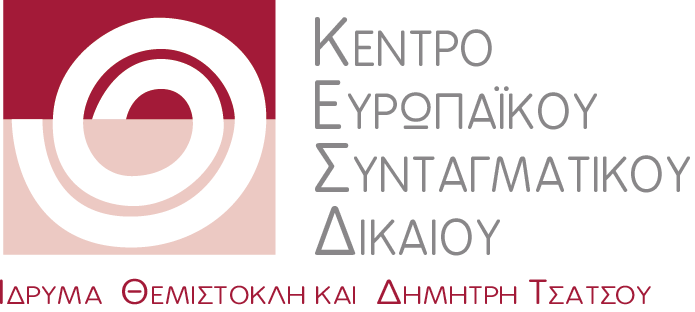 ΥΠΟΕΡΓΟ 2 «ΕΚΠΟΝΗΣΗ ΥΠΟΣΤΗΡΙΚΤΙΚΩΝ ΕΡΓΑΛΕΙΩΝ ΥΠΟΕΡΓΟΥ 1»στο πλαίσιο της Πράξης«Ολοκληρωμένη Υπηρεσία Καταπολέμησης των Διακρίσεων και Προώθησης της Κοινωνικής Ένταξης των Ατόμων με Αναπηρία, των Ατόμων με Χρόνιες Παθήσεις και των Οικογενειών τους που Διαβιούν στην Περιφέρεια της Κεντρικής Μακεδονίας» με κωδικό ΟΠΣ (MIS) 5011444»ΕργαζόμενοςΦοιτητής/σπουδαστής/ μαθητήςΣυνταξιούχοςΟικιακές εργασίεςΆνεργοςΆλλο123456Ναι1Όχι2Να δημιουργήσετε τη δική σας 
επιχείρηση και να προσλάβετε και 
υπαλλήλουςΝα εργαστείτε ως
ελεύθερος επαγγελματίας/
αυτοαπασχολούμενοςΝα εργαστείτε ως υπάλληλος 
- μισθωτόςΝα εργαστείτε
ως βοηθός στην
οικογενειακή
επιχείρηση1234Στον δημόσιο τομέα1Στον ιδιωτικό τομέα2Σε μικρή επιχείρηση / οργανισμό (Έως 10 εργαζόμενοι)1Σε μεγάλη επιχείρηση / οργανισμό (11 ή περισσότεροι εργαζόμενοι)2Γεωργία, δασοκομία και αλιεία1Ορυχεία και λατομεία2Μεταποίηση (κατασκευή ενδυμάτων/υποδημάτων, βιομηχανία τροφίμων, κατασκευή μηχανημάτων κ.ά.)3Παροχή ηλεκτρικού ρεύματος, φυσικού αερίου και κλιματισμού4Παροχή νερού, επεξεργασία λυμάτων, διαχείριση αποβλήτων5Κατασκευές (κατασκευές κτηρίων, εργασίες πολιτικών μηχανικών κ.ά.)6Χονδρικό και λιανικό εμπόριο7Επισκευή αυτοκίνητων και μοτοσυκλετών8Υπηρεσίες μεταφορών και αποθήκευση (μεταφορές επιβατών, μεταφορές εμπορευμάτων κ.ά.)9Δραστηριότητες υπηρεσιών παροχής καταλύματος και υπηρεσιών εστίασης (ξενοδοχεία, εστιατόρια κ.ά.)10Ενημέρωση και επικοινωνία (εκδόσεις, ηλεκτρονικά και έντυπα μέσα ενημέρωσης κ.ά.)11Χρηματοπιστωτικές και ασφαλιστικές δραστηριότητες (τράπεζες, ασφαλιστικά ταμεία, ασφάλειες ζωής κ.ά.)12Διαχείριση ακίνητης περιουσίας (μεσιτικά γραφεία κ.ά.)13Επαγγελματικές, επιστημονικές και τεχνικές δραστηριότητες (Δραστ. αρχιτεκτόνων και μηχανικών, έρευνα στις φυσικές /στις κοινωνικές/ανθρωπιστικές επιστήμες, διαφήμιση/ έρευνα αγοράς κ.ά.)14Διοικητικές και υποστηρικτικές δραστηριότητες (δραστηριότητες παροχής υπηρεσιών, γραμματειακή υποστήριξη, δραστηριότητες γραφείου κ.ά.)15Δημόσια διοίκηση και άμυνα και υποχρεωτική κοινωνική ασφάλιση16Εκπαίδευση17Ανθρώπινη υγεία και κοινωνική μέριμνα18Τέχνες, διασκέδαση και ψυχαγωγία19Άλλο….τι;……………………………....………………………………………………………….......................................................20……………………………....…………………………………………………………....................................................................……………………………....…………………………………………………………....................................................................καθόλουλίγοαρκετάπολύπάρα πολύΕυχέρεια στη χρήση της ελληνικής γλώσσας12345Προφορική και γραπτή επικοινωνία στην αγγλική γλώσσα12345Εξοικείωση με τους αριθμούς και τις μαθηματικές πράξεις12345Χρήση ηλεκτρονικού υπολογιστή, γνώση προγραμμάτων Office, χρήση διαδικτύου12345Ευελιξία/Προσαρμοστικότητα12345Επικοινωνία και σύναψη διαπροσωπικών σχέσεων12345Επίλυση προβλημάτων12345Δημιουργικότητα/καινοτομία12345Εργασία σε ομάδα12345Ανάληψη πρωτοβουλιών και ανάληψη ρίσκου12345Εξειδικευμένες επαγγελματικές δεξιότητες12345καθόλουλίγοαρκετάπολύπάρα πολύΕνδιαφέρουσα και δημιουργική εργασία12345Επάγγελμα με κοινωνική αναγνώριση12345Επιβράβευση και αναγνώριση από τον εργοδότη12345Καλές σχέσεις με συναδέλφους12345Δυνατότητα εργασίας στο πλαίσιο ομάδας12345Εργασία χωρίς μεγάλο φόρτο12345Δυνατότητα επαγγελματικής εξέλιξης12345Ευελιξία στο ωράριο12345Εύκολη πρόσβασης στο χώρο εργασίας12345Δυνατότητα ανάληψης πρωτοβουλιών12345Αίσθηση ότι στην εργασία αξιοποιώ τις δυνατότητες μου και εξελίσσομαι σε προσωπικό επίπεδο12345Δυνατότητα συμμετοχής στη λήψη αποφάσεων12345Παροχή των προσαρμογών ή των τεχνικών βοηθημάτων που είναι αναγκαία λόγω της αναπηρίας μου12345Δυνατότητα εργασίας από το σπίτι (teleworking)12345Μόνιμη και σταθερή εργασία12345Δυνατότητα πρόσβαση σε προγράμματα κατάρτισης/δια βίου εκπαίδευσης12345Άνδρας1Γυναίκα2Άγαμος/η1Έγγαμος/η-Σύμφωνο συμβίωσης2Διαζευγμένος/η3Χήρος/α4Συμβίωση χωρίς γάμο/ Σύμφωνο συμβίωσης5Σε διάσταση6Δεν παρακολούθησα ποτέ καμία βαθμίδα εκπαίδευσης1Μερικές τάξεις του δημοτικού2Δημοτικό3Γυμνάσιο4Λύκειο5Άλλο, παρακαλώ να αναφέρετε συγκεκριμένα: Σχολική μονάδα/Εκπαιδευτικό ίδρυμα:……………………………....………………………………………………………….....................................................……………………………....…………………………………………………………....................................................................Κινητικές δυσκολίεςΔυσκολίες ακοήςΔυσκολίες όρασηςΨυχικές/νοητικές δυσκολίεςΧρόνιες παθήσειςΆλλες αναπηρίες123456